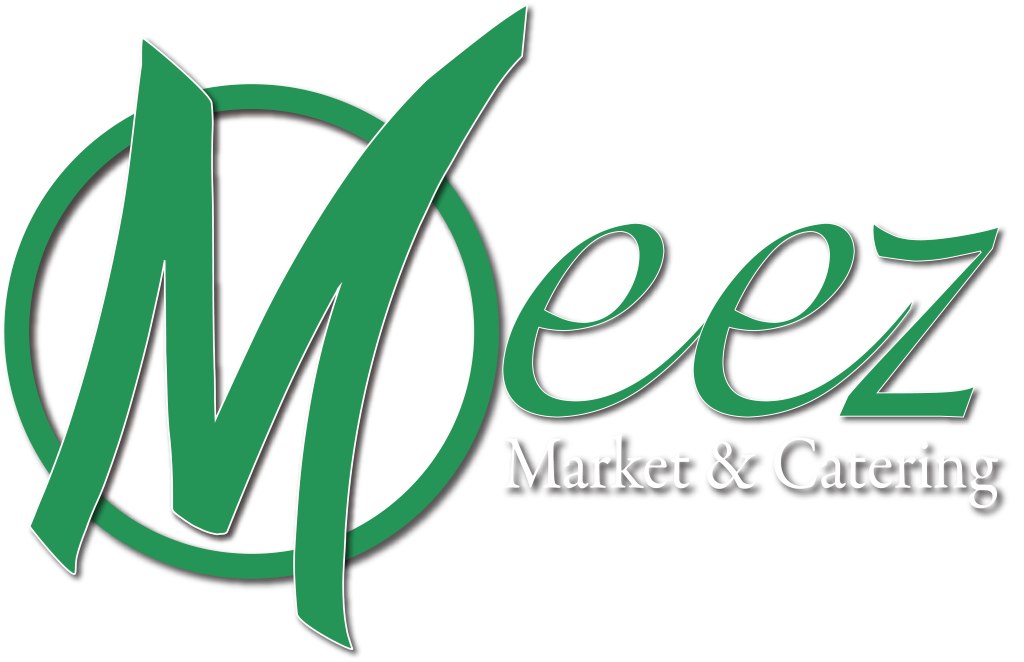 www.meezmarket.com or www.chefsantos.com8320 Litchford Rd Suite 108 Raleigh NC 27615Facebook: @meezmarketEmail: meezmarket@gmail.com252-327-2445Let us Meez for you.(slang or short for Mise en place - a French culinary term meaning "putting things into place" or "everything in its place")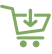 YOU ORDER1. Order your meals from our chef’s weekly created menus.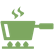 WE PREPARE2. Our team of culinary experts sources the finest ingredients & prepare the meals with you in mind.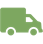 WE DELIVER3. The meals are delivered fresh right to your doorstep on pre-selected delivery days for a small fee, OR you can choose to pick up your meals at Meez Market and Catering.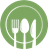 YOU EAT4. Our fully prepared meals are ready to heat-and-serve in less than 15 minutes. We Meez for you so you can enjoy guilt-free meals at your home, place of business, or on the go! Please Check Our Inline Store and Grocery Lists as well. Meez Dips and Afternoon DelightsHand stuffed Pulled Chicken and Cabbage DumplingsPulled chicken, and ground poek tossed in a Asian spices, pickled ginger, cabbage and water chestnuts, scallions and carrots in egg roll dumplings and pan fried served with a papaya mango chutney and panzoo glaze (4 per order) $11.00 per orderSeared Ahi Tuna Rolled Summer Roll Stuffed with Strawberrypepperd seared Ahi tuna sliced thin stuffed with strawberry, cucumber slaw, rolled in a rice papper wrapper served along side  panzoo glaze, pickled ginger and wasabi $13.00 per servedSmoked Salmon Trout dipSmoked salmon, smoked trout, cream cheese, chives and crab baked with three cheese served with old bay chips) $9.00 per servingSmoked Gouda Crab DipNC lump and claw meat mixed in array of smoked cheeses and Cajun spicesServed with old bay seasoned in house made chips.  $8.00 per pint and $16 a quartPersonal Charcuterie Boards3 Chefs featured artisan meats, 3 cheeses, olive tapenade, strawberry jam, and pineapple fig and mango chutney served with pickled cucumbers and peppers, lavish crackers and candied pecans all finished with our Meez Infused flavored oils and vinegars.  $18.00per box (serves 2-3ppl)$27.00 serves 4-6ppl $46.00 serves 8-10ppl We also customize larger boards and specialty cheese upon requests.  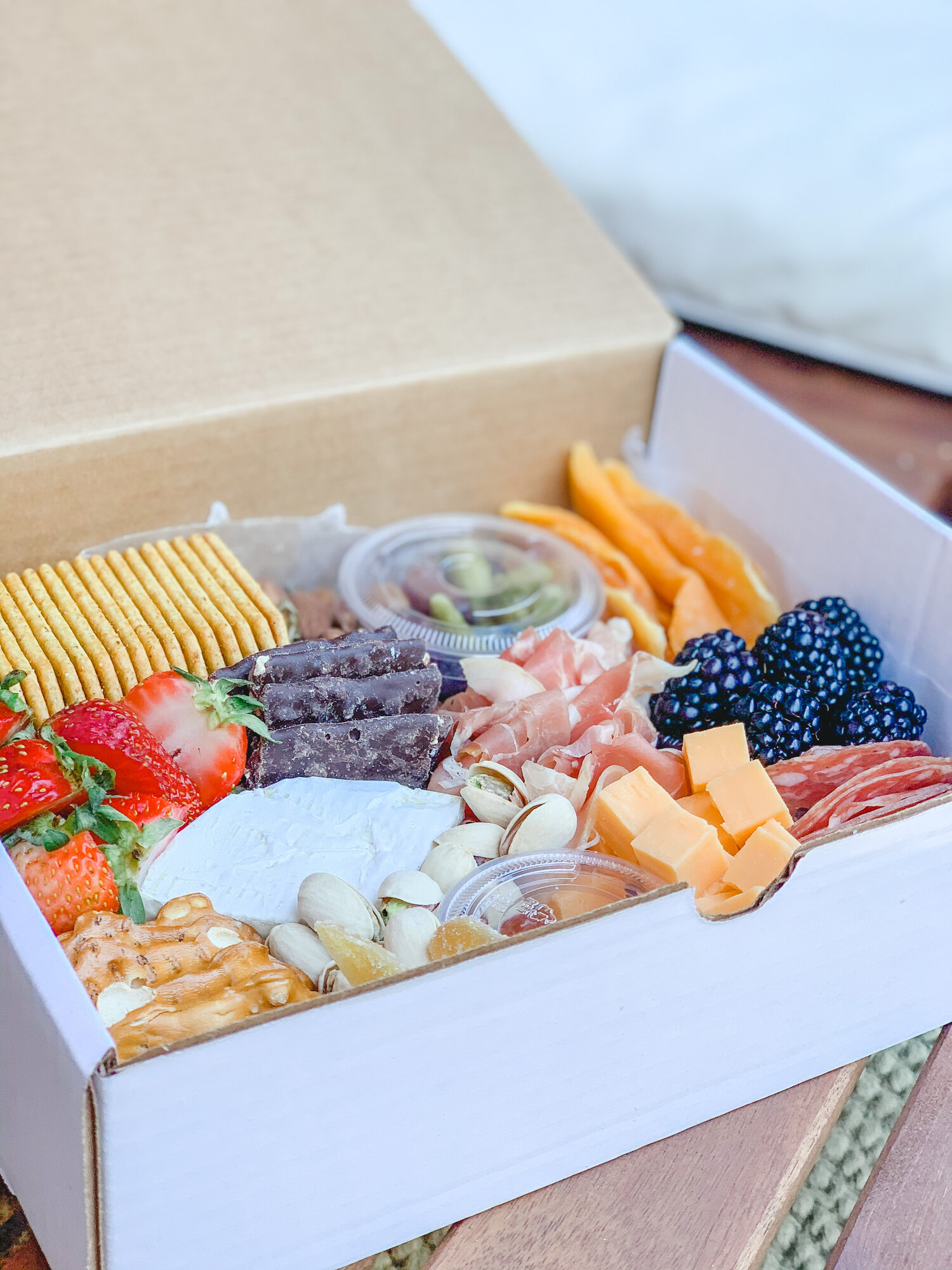 Rosemary Green Grape Chicken SaladGrilled chicken thighs, chopped small celery, green grapes and rosemary in a lemon mayo $8 a pint and $16 a quartMeez Buffalo Chicken Jalapeno Pimento Cheese Chopped japaeno, piri piri spices, sharp chedder, green onions, roasted peppers cream cheese and a light Kens mayo finished with a hint of citru served sweet and smoky chips $7 pint and $14 a quartSoups: Butturnut Squash and Kale SoupCooked butturnut squash, pumkin puree, celry, onions slow cooked and coconut cream ,dried ranberries, and roasted fennel  5.00 a pint and $11.00 per quartChicken Shrimp Chedder Florentine Potato SoupSlow braised chicken, cleery, carrots, onion in a hearty creamy chicken broth finished with mixed cheeses and yukon gold potato chunks $6 a pint and $11 a quart Wild Mushroom Black Truffle SoupSlow cooked medlay of portabello mushrooms cremini, mushrooms, swimming in a creamy garlic rosmeary broth finished with black truffle salted pyster mushrooms and roasted peppers$6.50 a pint and $11 a quartSalads Roasted Squash and Brococli Salad Super kale mixed greens, cucumbers, pickled onions,  roasted acorn and butturnut squash, and ligtly blached brocoli  in raspberry mint vinagertte topped candied pecns and got cheese crumbles $9.00 Each Baby Mozzerela Tomato Olive SaladItalian Artisan sliced meats, olives, sundried tomatoes, cherry tomatoes, pickled red onions, cucumbers  and baby mozzerela finished with our smoked honey mustard baslamic dressing$9.00 eachAdd Grilled Sweet and Smoky Chicken Cubes:  for $3.00 per servingAdd: Grilled Citrus Salmon for an additional $4.00Add: Grilled Adobe Chipotle Steak Cubes $5.00 per servingAssorted DessertsWarm Bread Pudding Squares finished with strawberry port wine glaze$4.50 per servingBrownie Chocolate Peanut Butter ThunderLayered rich Godiva brownies, creamed white chocolate mousse, butterfingers crumbles and Butterfinger crumbs topped with a rich whipped cream and finished with rich cholate sauce garnished with a cherries $5.00 per sliceStrawberry Mint Custard Tarlets3 inch pastry tarlets layred with a light pastry cream topped with mint blueberry glaze and fresh whipped topping $5.00 per serving ( 2 per serving)Milanao Cookie Tiramasulayred milano cooki and lady fingers in amerreto coffee liqour, cinamon marscapone cream and cholate raspberry ganache topping $5.50 eachApple Peach Streusel Stuffed with caramelized apples, peaches, brown sugar and white chocolate sauce in layered in phyllo pastry sheets rolled and served fresh whip cream and berriesMeez Weekly Menu Features Gluten / Keto Free Options in RED (If requested we can Alter any of our Items to your gluten and or keto needs)Keto: Grilled Mango Panzoo Glazed Salmon  Grilled mango soy glazed salmon topped with mango mint chutney, sauteed bok choy, sweet peppers, onions, cauliflower rice.  $14.00 eachKeto: Rosemary Lemon Pepper Grilled  Tuna Ahi Tuna steak grilled in a rosemary lemon orange glazed, roasted brussles tossed in a smokey baslamic glaze, served with stone fruit herbed quinoa $16.00 eachSub: Chicken for Tuna $11 per servingKeto: Gluten Free Floured Chicken or Pork ShnitzelToppred with wilf mushroom bacon ragout, seasoned broccoli, grilled sweet peppers and onions $13.00 eachKeto: Shrimp and Crab Cake Creamy Tomato RoseSauteed garlic and sundried tomato shrimp, onions, artichokes in a  light creamy tomato rose serve over brocoli and a oven baked gluten free oven baed crab cake and garlic green beans $17.00 per servingPork Osso Buco Slow Braised Pork Shank falling off the bone )Served in a wine demi with mushrooms, celry, carrots, smoked gouda mash potatoes and augratin creamed spinach and corn $19.00 per servingGrilled Sweet and Smoky Whahoo Bites roasted buttrunut squash and parsnip puree,  roasted root vegetbles all topped with light champaghne barbacue  shallot sauce and sauteed bok choy $16.00 Per ServingClassic German Sauer Braten Pot RoastSlow cooked burgundy braised demi bacon potatoe cruquettes, briased carrots and pickled braised cabbage $17.00 per servingPortuguse Seafood PaellaSlow cooked onions, garlic, olives, jumbo shrimp, white grouper, clams, mussels in white wine tomato broth slow cooked in our house made smoked portuguese safron rice, green peas and carrots finished with fresh parsly $20.00 per servingSub Chicken for Seafood for : $16.00 per servingPan Seared Chicken Carbanara Pan seared chicken cutlets in a Italian bacon white gravy nestled in a fresh pasta dumplings, asiago cheese, with roasted corn, sundried tomatoes and garlic green beans $13 per servingChimi Churi Hanger Steak Marinated and lightly charred on grill for you to finish at home, served over spanish yellow rice, chitpotle buttuer beans, grilled shrimp and spanish tomato white and purple cabbage cilantro salad $17.50 per servingOur Meez Market Groceries and ProvisionsSteaks and MeatsHand Cut 12 Oz Certified Angus Butchers Block Ribeye $17.00 per steakThick Cut Molasses Bourbon Marinated Ribeye Steaks 10-12oz ready to finish on your own grill $17.00 per steak8 oz Certified Angus Hand Center Cut Filet Mighnon Steaks $18.00 per steak8 oz Certified Angus Hand Center Cut Filet Mighnon Steaks Rubbed in our Espresso Cracked Pepper Rub $18.50 per steakPoultry / Pork / OtherChicken Thighs Boneless Organic and Trimmed Cleaned Fat $3.75 a lbChicken Thighs Boneless Organic Sweet and Smoky Barbecue marinated ready to grill $4.75 a lbWhole Pork but boneless $2.25 a lbChef Santos In House Made Fresh Portuguese Smoked Cured Sausage $7.00 lbSeafoodWahoo Steaks $14 a lb 12-14 oz steaks bone inChilean Seabass Sea Bass $17.50 a lb5 oz in house Handmade Crab Cakes Ready to cook $6.50 a crab cake ready to cookNC Mahi Mahi Vacuum packed frozen 4 oz portions $9.00 a lbFresh Wild Caught Faro Island Salmon filets $16.50 lbSushi Grade Ahi Tuna Fresh 6opz Vacuum Sealed $13lbFresh Claw Meat Claw Meat $16 lbFresh Lump / Backfin / Claw Mix $18lbFresh Lump Crab Meat $20 a lbFrozen / Fresh Artisanal Pasta / VeganBlack Bean Burgers (made in house, contains assorted beans, corn, carrots, celery, onions) Ready to cook $3.50 eachPotato Three Cheese Perogies $9.00 a lbCheese Filled Tortellini Frozen $6.00 a lb1 lb Gnocchi Pasta ready to cook $9 a bagProduce and ProvisionsOysters Mushrooms $10 a lb Fresh Fresh Organic Green Cabbage $4.00 a head (large heads)Jumbo Sweet Potato 3 Eagles Farm $2.50 lbYellow Squash Fresh $2.75lbZucchini Fresh $2.75 lbFresh Whole Carrots $3 lbFresh Tomatoes Whole Mrkt PriceRed onions Mrkt Price, Brussels Sprouts and Broccolini or Wild Mushrooms Market price.Cleaning SuppliesCLOREX BLEACH WIPES $11 PER CONTAINERConcentrated Commercial. Bleach $3.00 a gallonHand Soap by the Gallon $20 a Gallon Hand Gel market price $43 per GallonSanitizer Tablets for Hand soap sinks and dishes $11 jar 150 tablets Food Contact Safe Spray Sanitizer $10 per Spray Bottle. Large and XL powder free Gloves $13 a box of 100Medium Gloves Powder Free $13 a boxPowdered Gloves Medium, Large and XL $13 a box of 100Garbage bags, household goods are available in bulk and I can order through our distributor companies and I can get you pricing on any of household items if needed or a shortage of.Cleaning Supplies etc.. Can be ordered in bulk as well.Infused Oils and Vinegars (cook with some of Chef Santos infused oils and vinegars)White Peach Vinager (hints of apricot, apple, and orange peel great in salads, desserts and pork)White Ginger Honey Balsamic Vinager (great on desserts, salads, seafood, pork, chicken in salads)Smoked Dark Balsamic Vinager (great on salads, any grilled meats, appetizers, vegetables)Dark Black Cherry Balsamic Vinager (great with chicken, trout, turkey, salmon or on salads or cheese boards)Blood Orange Infused Olive Oil (great on salads, chicken, fish and on desserts)All of our oils and vinegars are available in large bottles for $13.00 per large bottle. These oils and vinegars are very concentrated and go a long way. Get suggestions on Recipes from Chef Santos available upon purchasePlease place orders via email @ meezmarket@gmail.com Meals can be delivered once a week on the day of your choice for a $5.00 charge or you can arrange a customized pick-up time at Meez Market and Catering.  The Meez Market team looks forward to being a part of your weekly meal plan! Please keep up with us on Facebook @meezmarket Instagram: @#letsmeez 